ЧЕРКАСЬКА МІСЬКА РАДА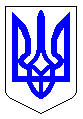 ЧЕРКАСЬКА МІСЬКА РАДАВИКОНАВЧИЙ КОМІТЕТРІШЕННЯВід 19.02.2024 № 198Про безоплатну передачу з балансу департаменту архітектури та містобудування на баланс комунального підприємства «Черкаське експлуатаційне лінійне управління автомобільних шляхів» виконаних робіт та витрат на об’єкт «Реконструкція із застосуванням щебенево-мастичного асфальтобетону вул. Чорновола від вул. Бидгощська до просп. Хіміків, м. Черкаси»З метою забезпечення збереження майна комунальної власності територіальної громади міста Черкаси, його обліку у відповідність до вимог чинного законодавства України, для ефективного використання бюджетних коштів та здійснення господарської діяльності з метою забезпечення подальшого належного утримання та збереження результатів виконаних робіт, відповідно до п.3.1. Положення про порядок списання та передачі майна, що перебуває у комунальній власності територіальної громади м. Черкаси, затвердженого рішенням Черкаської міської ради від 20.06.2013 №3-1712 (зі змінами), керуючись протоколом наради від 15.01.2024, з урахуванням підтвердженої листом КП «ЧЕЛУАШ» від 09.02.2024 №47 готовності прийняти загальні витрати, згідно зі статтями 29, 51, 52, 59 Закону України «Про місцеве самоврядування в Україні», статтями 1, 2, 6, 7 Закону України «Про передачу об’єктів права державної та комунальної власності», з урахуванням положень постанови Кабінету Міністрів України від 23.02.2011 №145 «Деякі питання безоплатної передачі основних засобів», згідно з підпунктом 197.1.16 пункту 197.1 статті 197 Податкового кодексу України, виконавчий комітет Черкаської міської радиВИРІШИВ:1. Передати безоплатно з балансу департаменту архітектури та містобудування Черкаської міської ради на баланс комунального підприємства «Черкаське експлуатаційне лінійне управління автомобільних шляхів» Черкаської міської ради, як внесок до статутного капіталу підприємства, для подальшого утримання та експлуатації виконані роботи та витрати на об’єкт «Реконструкція із застосуванням щебенево-мастичного асфальтобетону вул. Чорновола від вул. Бидгощська до просп. Хіміків, м. Черкаси» вартістю 24 045 159,64 грн. (двадцять чотири мільйони сорок п’ять тисяч сто п’ятдесят дев’ять гривень 64 копійки).2. Утворити комісію для прийому – передачі на баланс КП «ЧЕЛУАШ» робіт і витрат, зазначених у пункті 1 цього рішення, у складі:Голова комісії:Савін А.О. – директор департаменту архітектури та містобудування Черкаської міської ради.Члени комісії:Заїчко Г.П. – директор комунального підприємства КП «ЧЕЛУАШ» Черкаської міської ради;Слесаренко Л.М. – заступник директора департаменту – начальник управління будівництва департаменту архітектури та містобудування Черкаської міської ради;Пухир Л.Ю. – начальник відділу бухгалтерського обліку та звітності департаменту архітектури та містобудування Черкаської міської ради;Омельчук О.О. – головний бухгалтер КП «ЧЕЛУАШ» Черкаської міської ради;Дженжеруха О.В. – заступник начальника управління будівництва департаменту архітектури та містобудування Черкаської міської ради.3. Голові комісії Савіну А.О. в місячний термін з дня прийняття цього рішення подати акт прийому-передачі виконаних робіт та витрат, зазначених у пункті 1 цього рішення, на затвердження першому заступнику міського голови з питань діяльності виконавчих органів ради Тищенку С.О. та заступнику міського голови з питань діяльності виконавчих органів ради Беззубенку В.А.4. Контроль за виконанням рішення покласти на заступника міського голови з питань діяльності виконавчих органів ради Беззубенка В.А.Міський голова							       Анатолій БОНДАРЕНКО